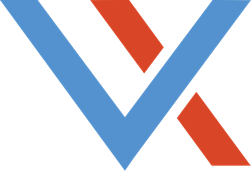 Ideal Customer ProfileWho do you want to do business with?The purpose of this exercise is not determine all the different types of customers you may have currently, but rather identifying key attributes of the type of customer that is be best suited for your business — whether you currently do business with them or not.Business DemographicsWhat do they do?What are they called?What’s their annual revenue?Where are they located?Company CharacteristicsWhat do they value?What do they care about?What is the culture?Other attributes?
Customer RelationshipWhat is our ideal relationship with our customer? Direct/indirect?What buying and influencing roles should an 
ideal customer have?What are the roles, titles and layers that impact the relationship?
IndustriesWhat industries do we want to sell to?Who does our ideal customer sell to?What is the culture?
Product CharacteristicsWhat products to they create?What types of attributes does their product have?Size? Type? Materials? Volume? Quality?

ExamplesWhat ideal customers do we already have?List a few aspirational ideal customers.thevxgroup.com